Генерация NOx и Н2О2 высоковольтным импульсно-периодическим скользящим разрядом вдоль границы раздела вода-газА.М. Анпилов, Э.М. Бархударов, Ю.Н. Козлов*, И.А. Коссый, М.И. Тактакишвили, С.М. Темчин Институт Общей Физики им А.М. Прохорова РАН, Москва, РФ, anpilov56@gmail.com
*Институт Химической Физики им Н.Н. Семёнова РАН, Москва, РФ, yunkoz@mail.ruПлазма в контакте с жидкостью является источником активных частиц (ОН, О, О3, Н2О2 и др.) и УФ излучения, следовательно, обладает сильной окислительной и дезинфицирующей способностью. Отсюда возможность широкого применения её в области экологии, биологии, медицины, плазмохимии и др. Одна из реализаций указанной системы (плазма-вода) является скользящий разряд на границе вода–газ. [1,2].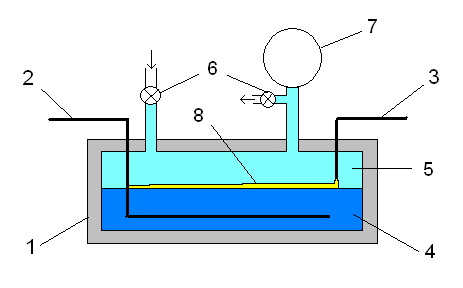 Ниже приводятся экспериментальные результаты по генерации NOx и Н2О2 с использованием ВВ импульсно-периодического разряда, распространяющегося вдоль границы раздела вода-газ (аргон или воздух). Установка близка по схеме к описанной в работе [3] и представлена на рисунке 1.Параметры источника питания: напряжение U≤20кВ, энергия в импульсе W≤1.6Дж, частота следования импульсов f≤100Гц, длительность импульса τ=3…4мкс. Длина разрядного канала менялась в пределах L=4…14cм. Параметры плазменного канала: электронная температура Те=1…1,5эВ, концентрация Ne=(2…3)·1017см-3, температура газа Tg=(4…5)·103K, диаметр ~ 0,1мм[3].Использовались следующие диагностики:-пероксид водорода (Н2О2), регистрируемый при продуве реактора аргоном, определялся титановым методом;-двуокись азота (NO2), получаемая при продуве воздухом, определялась по увеличению проводимости воды;-при помощи индикаторных тест-трубок была замерена суммарная концентрация окислов азота (NOx=NO+NO2).Получены следующие результаты:-показано, что окислы азота образуются в соотношении NO:NO2=100:5;-установлено, что количество Н2О2 и NOx растёт линейно с ростом L;-энергетическая цена наработки продуктов при длине разрядного канала L=11см:H2O2 – 600эВ/моль, NOx – 500эВ/моль.Эти результаты представляют интерес как для решения прикладных задач, так и для исследований атмосферных разрядов, распространяющихся над поверхностью естественных водоёмов.ЛитератураB.R.Locke at all, Ind. Chem. Res. 2006, 45, p.882-905P.Bruggeman, Ch. Leys, J. Phys.D: Appl. Phys. 42 (2009) 053001 p.28A.M.Anpilov, E.M.Barkhudarov, V.A.Kop’ev, I.A.Kossyi, 28 ICPIG, July 15-20, 2007, .